.Intro:  16 count intro[1-8]		HEEL, HOOK, HEEL, & HEEL, HOOK, HEEL, & ROCK, REPLACE, COASTER STEP[9-16]		STEP, LOCK, STEP, BRUSH, STEP, LOCK, STEP, BRUSH, STEP ¼ TURN, CROSS, SIDE[17-24]		VAUDEVILLE, & CROSS, & CROSS, & CROSS, & CROSS[25-32]		ROCK SIDE, REPLACE, WEAVE RIGHT, TOE & TOE, HEEL & TOERepeatContact: mishnockbarn.com - mishnockbarn@gmail.comWasted Time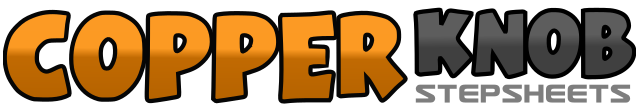 .......Count:32Wall:4Level:Improver.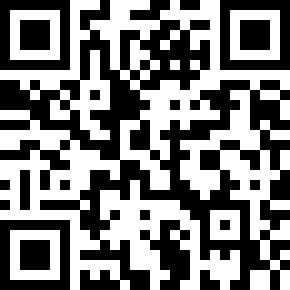 Choreographer:Addison Albro (USA) - May 2016Addison Albro (USA) - May 2016Addison Albro (USA) - May 2016Addison Albro (USA) - May 2016Addison Albro (USA) - May 2016.Music:Wasted Time - Keith UrbanWasted Time - Keith UrbanWasted Time - Keith UrbanWasted Time - Keith UrbanWasted Time - Keith Urban........1&2&Touch R heel fwd, hook R in front of L, touch R heel fwd, step R next to L3&4&Touch L heel fwd, hook L in front of R, touch L heel fwd, step L next to R5,6,7&8Rock fwd on R, replace weight on L, step back R, step L next to R, step fwd R1&2&Step fwd L, lock R behind L, step fwd L, brush R fwd3&4&Step fwd R, lock L behind R, step fwd R, brush L fwd5,6,7,8Step fwd L, turn ¼ right weight on R, cross L in front of R, step side R (3:00)1&2&Cross step L behind R, step side R, touch L heel angle fwd left, step L next to R3&4&Touch R toe next to L, step R next to L, touch L heel angle fwd left, step L next to R5&6&Cross step R over L, step side L, cross step R over L, step side L7&8Cross step R over L, step side L, cross step R over L1,2,3&4Rock side L, replace weight on R, cross step L behind R, step side R, cross step L over R5&6Touch R toe side right, step R next to L, touch L toe side left7&8Touch L heel fwd, step L next to R, touch R toe back